Smlouva o poskytnutí programového vybavení DATACENTRUM – DC3 Docházka a jeho servisu  	                           č.008 / 2022  Smlouva o poskytnutí programového vybavení    
DATACENTRUM – DC3 Docházka  číslo smlouvy poskytovatele: 12/ 2022  číslo zákazníka: 1662  (dále jen „poskytovatel“)  
-  na straně jedné  -  a   (dále jen „zákazník“)  -  na straně druhé  -  (společně pak „smluvní strany“)  uzavírají  
tuto  smlouvu o poskytnutí programového vybavení   DATACENTRUM – DC3 Docházka  a jeho servisu  Okresní soud v Litoměřicích                                          1                                                                                                        ID 1662                              Smlouva o poskytnutí programového vybavení DATACENTRUM – DC3 Docházka a jeho servisu  	                           č.008 / 2022  Úvodní ustanovení  1.1. 	Poskytovatel  prohlašuje,  že  je  právnickou  osobou  řádně  založenou  a  zapsanou  podle  českého právního řádu v obchodním rejstříku vedeném Městským soudem v Praze, oddíl B,  číslo vložky 5092.  1.2. 	Poskytovatel prohlašuje, že disponuje materiálními, technickými a personálními prostředky a  vlastní všechny potřebné registrace k řádnému plnění této smlouvy.   1.3. 	Zákazník prohlašuje, že je oprávněn tuto smlouvu uzavřít a řádně plnit závazky v ní obsažené.  1.4. 	Nedílnou součást této smlouvy tvoří tyto přílohy:  1.4.1. Příloha 	č. 	1, 	která 	obsahuje 	rozsah 	poskytovaného 	programového 	vybavení  DATACENTRUM – DC3 Docházka, hardwarové vybavení, konfiguraci, cenu, platební  podmínky a označení kontaktních osob.  1.4.2. Příloha č. 2, která specifikuje poskytování servisních služeb k programovému vybavení  DATACENTRUM  –  DC3  Docházka  ze  strany  poskytovatele  zákazníkovi  a  tomu  odpovídající  závazek  zákazníka  zaplatit  poskytovateli  dohodnutou  cenu  uvedenou  v Příloze č. 2.  2. 	Předmět smlouvy  2.1. 	Zákazník  tímto  zadává  u  poskytovatele  a  poskytovatel  souhlasí  s tím,  že  poskytne  zákazníkovi následující plnění:  2.1.1. Poskytovatel poskytne zákazníkovi programové vybavení DATACENTRUM – DC3  Docházka specifikované v Příloze č. 1 a zajistí jeho implementaci.  Veškeré práce budou provedeny s pomocí dálkového přístupu a   zákazník poskytne nezbytné technické informace nutné k provedení těchto prací.  Školení klíčových pracovníků proběhnou online (přes MS Teams).  2.1.2. Poskytovatel  poskytne  nevýlučné  nepřenosné  právo  užití  programového  vybavení  DATACENTRUM – DC3 Docházka v rozsahu specifikovaném v Příloze č. 1.    2.1.3. Poskytovatel 	poskytne 	zákazníkovi 	servisní 	služby 	k programovému 	vybavení  DATACENTRUM – DC3 Docházka v rozsahu specifikovaném v Příloze č. 2.  2.2. 	Zákazník se zavazuje zaplatit poskytovateli za plnění poskytnuté podle této smlouvy ceny  uvedené v jednotlivých přílohách této smlouvy.   3. 	Cena, termín a platební podmínky  3.1. 	Veškeré  ceny  podle  této  smlouvy  jsou  stanoveny  dohodou  smluvních  stran.  Výše  cen  je  stanovena ke dni uzavření smlouvy a jakákoliv změna je možná pouze písemnou dohodou  smluvních  stran,  není-li  výslovně  stanoveno  jinak.  Veškeré  ceny  podle  této  smlouvy  jsou  uvedeny v českých korunách.  3.2. 	Fakturace plnění předmětu smlouvy podle bodů 2.1.1 a 2.1.2 proběhne podle specifikace v  Příloze č. 1.  3.3. 	Ke všem cenám podle této smlouvy bude připočtena daň z přidané hodnoty v zákonné výši.  Okresní soud v Litoměřicích                                          2                                                                                                        ID 1662                              Smlouva o poskytnutí programového vybavení DATACENTRUM – DC3 Docházka a jeho servisu  	                           č.008 / 2022  3.4. 	Ceny dle této smlouvy jsou splatné na základě faktur vystavených poskytovatelem – daňových  dokladů, jejichž splatnost činí třicet (30) dnů ode dne jejich vystavení, není-li dohodnuto jinak.  V případě prodlení s placením kterékoli faktury je poskytovatel oprávněn účtovat zákazníkovi  úrok z prodlení ve výši pěti setin procenta (0,05%) z dlužné částky za každý i započatý den  prodlení do celkové výše pěti procent (5%) z fakturované částky.  3.5. 	Fakturace servisních služeb – Systémová podpora -  specifikovaných v Příloze č. 2 bude  prováděna čtvrtletně, vždy k 31.1. téhož roku na daný rok dopředu.  3.6. 	Termín  plnění  předmětu  smlouvy  podle  bodů  2.1.1  a  2.1.2  je  stanoven  nejpozději   do 31.07.2022  4. 	Náhrada škody  4.1.  Každá ze smluvních stran nese odpovědnost za způsobenou škodu v rámci platných právních  předpisů a této smlouvy. Obě strany se zavazují k vyvinutí maximálního úsilí k předcházení  škodám a k minimalizaci vzniklých škod.  4.2.  Žádná ze smluvních stran neodpovídá za škodu, která vznikla v důsledku věcně nesprávného  nebo jinak chybného zadání, které obdržela od druhé strany.  4.3.  Poskytovatel  neodpovídá  za  škodu  způsobenou  neoprávněnými  zásahy  do  programového  vybavení DATACENTRUM – DC3 Docházka ze strany zákazníka nebo třetích osob, popř. jeho  užíváním jinak než v souladu s touto smlouvou.  5. 	Ochrana informací a duševního vlastnictví  5.1.  Poskytovatel se zavazuje, že informace, které získá o zákazníkovi při provádění činností podle  této smlouvy, a které nejsou veřejně dostupné, bude považovat za důvěrné (dále jen „důvěrné  informace“).  5.2.  Poskytovatel  se  zavazuje,  že  bez  předchozího  písemného  souhlasu  zákazníka  nezveřejní  důvěrné  informace,  ani  je  neposkytne  či  jinak  nezpřístupní  osobám  jiným,  než  jsou  osoby  zaměstnané  nebo  najaté  poskytovatelem  pro  realizaci  smlouvy.  Poskytování  důvěrných  informací těmto osobám musí být provedeno pouze v míře potřebné pro realizaci této smlouvy  a tyto osoby musí být poučeny o povinnosti ochrany důvěrných informací.  5.3.  Zákazník  se  zavazuje  zabezpečit  předané  programové  vybavení  před  neoprávněným  přístupem  nebo  manipulací,  které  mohou  mít  za  následek  jeho  užití  v jiné  organizaci  bez  souhlasu poskytovatele, popřípadě jiný zásah do autorských práv poskytovatele. Bez souhlasu  poskytovatele  není  zákazník  oprávněn  jakýmkoliv  způsobem  zasahovat  do  programového  vybavení DATACENTRUM – DC3 Docházka, provádět jeho změny nebo úpravy ani jej užívat  jinak než v souladu s touto smlouvou.   5.4.  Poskytovatel prohlašuje, že programové vybavení DATACENTRUM – DC3 Docházka splňuje  požadavky Nařízení Evropského parlamentu a Rady (EU) 2016/679 o ochraně fyzických osob  v souvislosti se zpracováním osobních údajů (GDPR). Programové vybavení DATACENTRUM  – DC3 Docházka umožňuje získat informace o přihlášení uživatelů, procházení klíčovými uzly  systému,  evidenci  změn  a  možnost  provedení  výpisu  osobních  údajů  a  jejich  výmaz  či  pseudonymizaci.  Okresní soud v Litoměřicích                                          3                                                                                                        ID 1662                              Smlouva o poskytnutí programového vybavení DATACENTRUM – DC3 Docházka a jeho servisu  	                           č.008 / 2022  6. 	Trvání a ukončení smlouvy  6.1. 	Tato smlouva nabývá platnosti a účinnosti dnem jejího podpisu oběma smluvními stranami.  6.2. 	Právo 	užití 	programového 	vybavení 	DATACENTRUM 	– 	DC3 	Docházka 	poskytuje  poskytovatel  zákazníkovi  na dobu určitou  v trvání  osmi let od nabytí účinnosti  s možností  automatické prolongace o dalších osm let.  6.3. 	Poskytování služeb údržby k programovému vybavení DATACENTRUM – DC3 Docházka je  sjednáno  na  dobu  určitou  v trvání  osmi  let  od  nabytí  účinnosti  s možností  automatické  prolongace o dalších osm let.  6.4. 	Poskytovatel i zákazník mohou vypovědět tuto smlouvu kdykoliv po jejím podpisu bez udání  důvodu, a to písemnou výpovědí s tříměsíční výpovědní lhůtou. Výpovědní lhůta začíná běžet  1. kalendářní den měsíce následujícího po doručení písemné výpovědi druhé smluvní straně.   6.5. 	Zákazník je oprávněn odstoupit od této smlouvy s okamžitou platností pokud:  6.5.1. práva třetích osob přes opatření učiněná poskytovatelem a přes součinnost zákazníka  řádně  poskytnutou  k těmto  opatřením  znemožňují  zákazníkovi  užití  programového  vybavení DATACENTRUM – DC3 Docházka;   6.5.2. je  poskytovatel  v prodlení  s  předáváním  prací  ve  stanovených  termínech  nebo  zapracováním změn předpisů déle než 90 dnů.   6.6. 	Poskytovatel je oprávněn odstoupit od smlouvy s okamžitou platností pokud:  6.6.1. je zákazník v prodlení s úhradou ceny déle než 90 dní;   6.6.2. zákazník poruší autorské právo ve vztahu k předmětu této smlouvy.   6.7. 	Odstoupení  nabývá  platnosti  dnem  doručení  písemného  oznámení  o  odstoupení  druhé  smluvní straně.  7. 	Jiná ujednání  7.1. 	Každá ze smluvních stran jmenuje kontaktní osoby, které zastupují zájmy příslušné smluvní  strany,  přijímají  požadovaná  rozhodnutí  nebo  zajišťují  bezodkladné  přijetí  příslušných  opatření  a  starají  se  o  dobrou  spolupráci  mezi  smluvními  stranami.  Kontaktní  osoby  a  kontaktní adresy a telefonní čísla jsou uvedeny v Příloze č. 1 a 2, dle bodu 1.4.1 a 1.4.2 této  smlouvy.  7.2. 	Každé oznámení poskytnuté jednou stranou druhé straně podle této smlouvy bude druhé  straně zasláno písemně, popřípadě elektronickou poštou. Oznámení je účinné v případě jeho  písemné formy jeho doručením.   7.3. 	Smluvní strany se dohodly, že veškerá komunikace mezi kontaktními osobami poskytovatele  a  zákazníka  bude  vedena  v českém  jazyce.  Rovněž  veškeré  projektové  a  zadávací  dokumenty budou koncipovány v českém jazyce.   Okresní soud v Litoměřicích                                          4                                                                                                        ID 1662                              Smlouva o poskytnutí programového vybavení DATACENTRUM – DC3 Docházka a jeho servisu  	                           č.008 / 2022  8. 	GDPR a registr smluv  8.1. 	Smlouva  nabývá  platnosti  dnem  podpisu  oběma  smluvními  stranami.  Pokud  smlouva  vyžaduje zveřejnění v registru smluv, je účinná dnem uveřejnění v registru smluv dle zákona  č. 340/2015 Sb., o zvláštních podmínkách účinnosti některých smluv, uveřejňování těchto  smluv  a  o  registru  smluv  (zákon  o  registru  smluv).  Smlouvu  v registru  smluv  uveřejní  objednatel.  8.2. 	 Podepsáním této Smlouvy smluvní strany  výslovně  souhlasí s tím, aby byl celý  text  této  Smlouvy uveřejněn v registru smluv dle zákona č. 340/2015 Sb., o zvláštních podmínkách  účinnosti některých smluv, uveřejňování těchto smluv a o registru smluv (zákon o registru  smluv).  Smluvní  strany  též  prohlašují,  že  veškeré  informace  uvedené  v této  Smlouvě  nepovažují  za  obchodní  tajemství  ve  smyslu  §  504  OZ  a  udělují  svolení  k  jejich  užití  a  uveřejnění bez stanovení jakýchkoliv dalších podmínek.  8.3. 	 S ohledem na účinnost nařízení Evropského parlamentu a rady (EU) 2016/679 o ochraně  fyzických osob v souvislosti se zpracováním osobních údajů a o volném pohybu těchto údajů  a  o  zrušení  směrnice  95/46/ES,  zhotovitel  souhlasí  se  shromažďováním,  zpracováním  a  uchováváním osobních údajů Okresním soudem v Litoměřicích, a to v rozsahu nezbytném  pro realizaci projektu. Zhotovitel současně bere na vědomí, že po skončení smluvního vztahu  či samotné realizace a předání díla budou jím poskytnuté osobní údaje, včetně listin, jež je  obsahují uchovávány Okresním soudem v Litoměřicích po dobu deseti let, přičemž po uplynutí  této lhůty s nimi bude naloženo v souladu s výše uvedeným nařízením a zákonem o ochraně  osobních údajů.  8.4. 	 Zhotovitel  v  rámci  výkonu  smlouvy  o  dílo  bude  disponovat  s  údaji,  pomocí  nichž  lze  identifikovat fyzické osoby (zaměstnance) působící u Okresního soudu v Litoměřicích a proto  pro  něj  ustanovení  nařízení  Evropského  parlamentu  a  rady  (EU)  2016/679  o  ochraně  fyzických osob v souvislosti se zpracováním osobních údajů a o volném pohybu těchto údajů  a o zrušení směrnice 95/46/ES, v otázce shromažďování, zpracování a uchovávání osobních  údajů získaných z realizace a výkonu smlouvy o dílo platí obdobně  9. 	Závěrečná ustanovení   9.1. 	Veškeré změny a dodatky této smlouvy lze provést pouze písemnými číslovanými dodatky  podepsanými oběma smluvními stranami, není-li ve smlouvě uvedeno jinak.   9.2. 	Tato  smlouva  je  vyhotovena  ve  dvou  stejnopisech  v českém  jazyce  s platností  originálu,  přičemž ke každému stejnopisu jsou pevně připojeny shora specifikované  Přílohy č. 1, 2.  Každá smluvní strana obdrží jeden stejnopis.   9.3. 	Tato smlouva nahrazuje Smlouvu o dílo na licenci, implementaci, nastavení a školení   programového Docházka ze dne 15.11.2018 a také Servisní Smlouvu ze dne 21.2.2019.  (Spr 501/2017)  V Litoměřicích dne:  28.3.2022	               V Praze dne:   28.3.2022za zákazníka  Mgr. Halka Lacinová,předsedkyně Okresního souduza poskytovatele   Ing.    Kamil Ryšavý  předseda představenstva  Okresní soud v Litoměřicích                                          5                                                                                                        ID 1662                              Smlouva o poskytnutí programového vybavení DATACENTRUM – DC3 Docházka a jeho servisu  	                           č.008 / 2022  Příloha č. 1  1. 	Programové  vybavení  DATACENTRUM  –  DC3  Docházka  je  určen  k evidenci  a  vyhodnocení  pracovní  doby  pomocí  webového  rozhraní  a  výpočetní  techniky.  Zabraňuje  falšování  údajů,  zjednodušuje  a  zpřesňuje  zpracování  docházky  pracovníků.  Systém  slouží  nejen  ke  zpracování  informací o příchodech, odchodech, případně přerušení pracovní doby, ale na jejich základě i vytváří  podklady pro mzdový systém. Výstupy systému umožňují provádět kvalifikovaná rozhodnutí podle  přesných a obsáhlých informací.  2. 	Předání do rutinního provozu obsahuje:  - implementaci programového vybavení  - nastavení přístupových práv a konfigurace systému  - zaškolení uživatelů  3. 	Kontaktní osoby:  a) 	Kontaktní 	osobou 	za 	stranu 	zákazníka 	při 	implementaci 	programového 	vybavení  DATACENTRUM – DC3 Docházka je:   Jméno a Příjmení  Telefon  
E-mail  b) 	Kontaktní  osobou  za  stranu  poskytovatele  při  implementaci  programového  vybavení  DATACENTRUM – DC3 Docházka je:   Jméno a Příjmení  Telefon  
E-mail  Okresní soud v Litoměřicích                                          6                                                                                                        ID 1662                              Smlouva o poskytnutí programového vybavení DATACENTRUM – DC3 Docházka a jeho servisu  	                           č.008 / 2022  4. 	Ceny:  a)  Cena za uživatelská práva je stanovena dohodou ve výši:  b)  Cena za implementaci, nastavení a školení je stanovena dohodou ve výši:  Fakturace dle bodu 4 a) za uživatelská práva dle jmenovaných položek bude provedena po podpisu  smlouvy.  Fakturace  dle  bodu  4  b)  za  předimplementační  analýzu,  převod  současného  nastavení,  implementaci a školení klíčových pracovníků bude provedena po podpisu dílčích akceptačních protokolů,  po  provedení  jednotlivých  prací.  Cestovné  bude  fakturováno  dle  skutečně  realizovaných  cest  konzultanta.  5. 	Akceptace:  Převzetí  díla  do  rutinního  provozu  bude  potvrzeno  podpisem  obou  smluvních  stran  plnou  nebo  podmínečnou akceptací (viz. níže ).  Plnou akceptací se rozumí ukončení implementace formou podpisu akceptačního protokolu, kde obě  strany stvrdí podpisem, že dílo bylo dokončeno v plném rozsahu a nezbývají žádné otevřené problémy,  které by měl poskytovatel odstranit.  Okresní soud v Litoměřicích                                          7                                                                                                        ID 1662                              Smlouva o poskytnutí programového vybavení DATACENTRUM – DC3 Docházka a jeho servisu  	                           č.008 / 2022  Pro  účely  posouzení  závažnosti  případných  chyb  vzniklých  v průběhu  implementace  se  zavádí  následující klasifikace:  Chyba typu „A“ = Kritická chyba:  Data jsou nesprávně počítána či ukládána do databáze nebo uživatelské rozhraní aplikace neumožňuje  dokončit některou operaci dle uživatelské dokumentace.  Chyba typu „B“ = Středně závažná chyba:  Může jít o jakoukoliv chybu odpovídající definici typu „A“, nicméně musí existovat alternativní způsob, jak  chybovost aplikace obejít a dosáhnout  základního účelu prováděné operace (např. dokončit  výpočet  nebo provést uzávěrku).  Chyba typu „C“ = Nezávažná chyba:  Jde o jakoukoliv chybu jinou než typu „A“ resp. „B“, která žádným závažným způsobem nebrání používání  aplikace. Náleží sem zejména nedostatky ve vzhledu obrazovek nebo výstupů z aplikace, v komfortu  ovládání aplikace apod.  Podmínečnou akceptací se rozumí v kontextu se zmíněnou klasifikací ukončení implementace formou  podpisu akceptačního protokolu, kde obě strany stvrdí podpisem, že dílo bylo dokončeno  v rozsahu  dostatečném  pro  spuštění  rutinního  provozu  veškerého  dodávaného  programového  vybavení,  nicméně  k protokolu  je  připojen  seznam  zbývajících  problémů  k odstranění.  Každý  z problémů  musí  obsahovat  jednoznačný  popis,  vzájemně  odsouhlasený  typ  (závažnost)  chyby  a  plánovaný  termín  odstranění.  Za  dostatečný  rozsah  dokončení  implementace  se  pro  účely  podmínečné  akceptace  považuje stav, kdy zůstane k datu podpisu akceptačního protokolu otevřeno maximálně 0 problémů typu  „A“ + 3 problémy typu „B“+ libovolný počet problémů typu „C“.  Akceptační protokol je podepisován a jeho obsah (tj. včetně definic problémů) formulován zodpovědným  zástupcem zákazníka a poskytovatele.  Okresní soud v Litoměřicích                                          8                                                                                                        ID 1662                              Smlouva o poskytnutí programového vybavení DATACENTRUM – DC3 Docházka a jeho servisu  	                           č.008 / 2022  Příloha č. 2.  1.  Servis programového vybavení DATACENTRUM – DC3 Docházka zahrnuje:  1.1. Údržba licencí programového vybavení   1.1.1. 	Provádět údržbu a rozvoj programového vybavení.  1.1.2. 	 Zajistit   bezvadnou   funkčnost   programového 	vybavení   plně   odpovídající   dodané  dokumentaci. V případě zjištění vad zakoupených licencí je Objednavatel oprávněn po  dobu platnosti této smlouvy uplatnit reklamaci a Poskytovatel je povinen neprodleně vadu  odstranit.  1.1.3. 	Zajistit provedení úprav programových modulů systému, které vyplývají z legislativních  změn.  1.1.4. 	Úpravy a opravy zahrnout do aktuální verze programového vybavení.  1.1.5. 	Umožnit Zákazníkovi přístup k aktuálním verzím programového vybavení, na něž má  Zákazník zakoupené platné licence. Podmínkou je platnost této smlouvy v době jejich  uvedení do užívání.  1.1.6. 	Zajistit v pracovní dny v době od 8.00 do 16.30 hod. komunikační kanál pro účely  hlášení vad, poskytnutí informací o opravách, nových verzích atd. pro plnění údržby  licencí.  1.2.  Systémová podpora provozu programového vybavení   1.2.1. 	Poskytovatel bude zákazníkovi poskytovat základní podporu provozu programového  vybavení.   1.2.2. 	Doba podpory 8.00 až 16.30 v pracovních dnech, přičemž pracovním dnem se rozumí  pondělí až pátek vyjma státních svátků v České republice.  1.2.3. 	Reakce poskytovatele v případě havárie programového vybavení DATACENTRUM –  DC3 Docházka u zákazníka je dána typem chyby uvedeným v článku 4 Přílohy č. 2.  1.2.4. 	Poskytování průběžné podpory Objednavateli prostřednictvím helpdesku. 	  2.  Kontaktní osoby:  a) 	Kontaktní osobou za stranu zákazníka pro oblast servisu programového vybavení je:   Jméno a Příjmení  Telefon  E-mail  Adresa instalace  b) 	Spojení na poskytovatele pro účely konzultací:  Hot-line  
E-mail  Adresa   Okresní soud v Litoměřicích                                          9                                                                                                        ID 1662                              Smlouva o poskytnutí programového vybavení DATACENTRUM – DC3 Docházka a jeho servisu  	                           č.008 / 2022  3.  Povinnosti Zákazníka  3.1. 	Dodržovat pokyny uvedené v dokumentaci programového vybavení pro jeho provoz (u  zakoupených licencí).  3.2.  	Zajistit obsluhu programového vybavení pouze vyškolenými pracovníky.    3.3. 	Provozovat programové vybavení na počítačích splňujících systémové požadavky.  3.4. 	Zajistit fungující dálkové připojení Poskytovatele na příslušný počítač Objednavatele.  3.5. 	Předávat hlášení o vadách zakoupených licencí programového vybavení na smluvené  Kontaktní adresy s písemnou specifikací, a to zejména:  
-  kde a kdy porucha nastala, typ chyby (A,B,C)  
-  jak se projevuje,  -  jaká opatření již cílový uživatel sám učinil ve snaze závadu odstranit.  3.6. 	Převzít  řádně  provedené  servisní  zásahy,  potvrdit  vyplněný  formulář  „Výkaz  práce  /  Dodací list“ a zaplatit odměnu za jejich plnění.  3.7. 	Spolupracovat  s  pracovníky  Poskytovatele  při  plnění  závazků  vyplývajících  z  této  smlouvy, především zajištěním přístupu k systému za účelem servisních zásahů, včetně  účasti 	pověřeného 	pracovníka 	Objednavatele, 	dále 	pak 	včasným 	předáváním  požadovaných informací a ověřováním instalací v provozu.  3.8. 	Písemně a průběžně informovat o případných změnách telefonického, faxového nebo  internetového spojení a o změnách v seznamu zodpovědných pracovníků  Objednavatele.  4.  Definice typů chyb  Chyba typu „A“ = Kritická chyba:  Data  jsou  nesprávně  počítána  či  ukládána  do  databáze  nebo  uživatelské  rozhraní  aplikace  neumožňuje dokončit některou operaci dle uživatelské dokumentace.  Reakční doba v případě výskytu chyby typu „A“ je do 48 hodin od nahlášení v době od 8.00 do  16.30 v pracovní dny. V případě nahlášení havárie ve dnech pracovního klidu bude požadavek  řešen hned následující pracovní den.  Chyba typu „B“ = Středně závažná chyba:  Může jít o jakoukoli chybu odpovídající definici chyby typu „A“, nicméně musí existovat alternativní  způsob, jak chybovost aplikace obejít a dosáhnout základního účelu prováděné operace (např.  dokončit výpočet nebo provést uzávěrku).  Reakční doba v případě výskytu chyby typu „B“ je do 72 hodin od nahlášení v době od 8.00 do  16.30 v pracovní dny. V případě nahlášení havárie ve dnech pracovního klidu bude požadavek  řešen hned následující pracovní den.  Chyba typu „C“ = Nezávažná chyba:  Jde o jakoukoli chybu jinou než typu „A“ resp. „B“, která žádným závažným způsobem nebrání  používání  aplikace.  Náleží  sem  zejména  nedostatky  ve  vzhledu  obrazovek  nebo  výstupů  z aplikace, v komfortu ovládání aplikace apod.  V případě výskytu chyby typu „C“ bude odstranění chyby vyřešeno s vydáním upgradu verze.  Okresní soud v Litoměřicích                                                                                                                                                   ID 1662                              Smlouva o poskytnutí programového vybavení DATACENTRUM – DC3 Docházka a jeho servisu  	                           č.008 / 2022  5.  Proces hlášení chyby:   a) Objednavatel nahlásí problém: musí obsahovat jednoznačný popis, typ (závažnost) chyby  (který musí být následně Poskytovatelem odsouhlasen) a požadovaný termín odstranění.  b) Poskytovatel odpoví: odsouhlasí / navrhne změnu typu chyby, navrhne způsob odstranění  a odhadne termín odstranění.    U chyb typu A musí být alespoň snahou řešením chybu převést na typ B a podobně typ B na typ  C až do vyřešení.     c) Objednavatel odsouhlasí postup řešení   V případě sporu se postupuje dle eskalačního schématu.   V případě, že Poskytovatel poruší sjednanou dobu pro odstraněny chyby v rozsahu více jak  jednoho pracovního dne, je povinen zaplatit zákazníkovi smluvní pokutu ve výši 2.000 Kč.  6.  Dodatečné služby  Na  základě  písemné  (e-mailové)  objednávky  na  adresu  Poskytovatele  může  zákazník  objednat  dodatečné služby, případně moduly. Cena těchto služeb se řídí aktuálním ceníkem Poskytovatele. Na  základě objednávky bude poskytovatelem zaslána cenová kalkulace, po jejímž písemném odsouhlasení  zákazníkem dojde k jejímu plnění. Poskytnutí takovéto služby nebo modulu bude po provedení potvrzeno  protokolem nebo dodacím listem a podepsáno zákazníkem.  Cena za vícepráce je stanovena dle aktuálního ceníku, a to ve výši:  Okresní soud v Litoměřicích                                                                                                                                                   ID 1662                              Smlouva o poskytnutí programového vybavení DATACENTRUM – DC3 Docházka a jeho servisu  	                           č.008 / 2022  7.  Ceny (bez DPH)  Cena za údržbu a systémovou podporu k programovému vybavení DATACENTRUM – DC3 Docházka:   Cena může být aktualizována Poskytovatelem na základě:  a) 	vývoje indexu cen tržních služeb vydávaného Českým statistickým úřadem za období od data  poslední aktualizace smlouvy,  b) 	instalace atypické verze programového vybavení,  c) 	rozšíření  programového  vybavení  o  další  licence,  o  další  uživatele,  o  návazné  moduly  a  účelové programy,  d) 	funkčního zhodnocení programového vybavení.  Cena může být aktualizována v souladu s písm. a) – d) tohoto bodu na základě dodatku k této smlouvě  podepsaného oběma smluvními stranami.  Fakturace dle bodu 7. bude zahájena ode dne podpisu akceptačního protokolu, a to poměrnou částí.  8.  Jiná ujednání   Zákazník souhlasí s tím, aby poskytovatel po dobu platnosti této smlouvy uváděl ve svých propagačních  materiálech, výročních zprávách, přihláškách do tendrů a výběrových řízení a do dalších textů jméno  zákazníka jako referenčního klienta, včetně jména kontaktní osoby zákazníka a jejího telefonního a e- mailového spojení. Bez předchozího písemného svolení zákazníka nesmí poskytovatel dle tohoto bodu  použít další informace o zákazníkovi (když by nebyly veřejně dostupné) jako např.:  - 	počet uživatelů zákazníka  - 	které moduly zákazník využívá    - 	údaje o technickém vybavení zákazníka    - 	cenové informace   - 	informace o organizační struktuře zákazníka  - 	jména dalších osob zákazníka   Okresní soud v Litoměřicích                                                                                                                                                   ID 1662                              DATACENTRUM systems & consulting, a. s.  DATACENTRUM systems & consulting, a. s.  DATACENTRUM systems & consulting, a. s.  DATACENTRUM systems & consulting, a. s.  DATACENTRUM systems & consulting, a. s.  DATACENTRUM systems & consulting, a. s.  DATACENTRUM systems & consulting, a. s.  DATACENTRUM systems & consulting, a. s.  DATACENTRUM systems & consulting, a. s.  DATACENTRUM systems & consulting, a. s.  DATACENTRUM systems & consulting, a. s.  Se sídlem   Zastoupená  IČ:  Bank. spojení:  Se sídlem   Zastoupená  IČ:  Bank. spojení:  Písnická 30/13, 142 00 Praha 4 - Kamýk  Písnická 30/13, 142 00 Praha 4 - Kamýk  Písnická 30/13, 142 00 Praha 4 - Kamýk  Písnická 30/13, 142 00 Praha 4 - Kamýk  Písnická 30/13, 142 00 Praha 4 - Kamýk  Písnická 30/13, 142 00 Praha 4 - Kamýk  Písnická 30/13, 142 00 Praha 4 - Kamýk  Písnická 30/13, 142 00 Praha 4 - Kamýk  Písnická 30/13, 142 00 Praha 4 - Kamýk  Se sídlem   Zastoupená  IČ:  Bank. spojení:  Se sídlem   Zastoupená  IČ:  Bank. spojení:  Ing. Kamilem Ryšavým, předsedou představenstva společnosti  Ing. Kamilem Ryšavým, předsedou představenstva společnosti  Ing. Kamilem Ryšavým, předsedou představenstva společnosti  Ing. Kamilem Ryšavým, předsedou představenstva společnosti  Ing. Kamilem Ryšavým, předsedou představenstva společnosti  Ing. Kamilem Ryšavým, předsedou představenstva společnosti  Ing. Kamilem Ryšavým, předsedou představenstva společnosti  Ing. Kamilem Ryšavým, předsedou představenstva společnosti  Ing. Kamilem Ryšavým, předsedou představenstva společnosti  Se sídlem   Zastoupená  IČ:  Bank. spojení:  Se sídlem   Zastoupená  IČ:  Bank. spojení:  25631721  DIČ:  CZ25631721  CZ25631721  CZ25631721  CZ25631721  CZ25631721  Se sídlem   Zastoupená  IČ:  Bank. spojení:  Se sídlem   Zastoupená  IČ:  Bank. spojení:  KB Praha 4, expozitura Chodov  KB Praha 4, expozitura Chodov  KB Praha 4, expozitura Chodov  KB Praha 4, expozitura Chodov  KB Praha 4, expozitura Chodov  číslo účtu    19-8779880297/0100  Okresní soud v Litoměřicích  Okresní soud v Litoměřicích  Okresní soud v Litoměřicích  Okresní soud v Litoměřicích  Okresní soud v Litoměřicích  Okresní soud v Litoměřicích  Okresní soud v Litoměřicích  Okresní soud v Litoměřicích  Okresní soud v Litoměřicích  Okresní soud v Litoměřicích  Okresní soud v Litoměřicích  Se sídlem   Zastoupený  IČ:  Bank. spojení:  Se sídlem   Zastoupený  IČ:  Bank. spojení:  Na Valech 525/12, Litoměřice – Předměstí, 412 01  Na Valech 525/12, Litoměřice – Předměstí, 412 01  Na Valech 525/12, Litoměřice – Předměstí, 412 01  Na Valech 525/12, Litoměřice – Předměstí, 412 01  Na Valech 525/12, Litoměřice – Předměstí, 412 01  Na Valech 525/12, Litoměřice – Předměstí, 412 01  Na Valech 525/12, Litoměřice – Předměstí, 412 01  Na Valech 525/12, Litoměřice – Předměstí, 412 01  Na Valech 525/12, Litoměřice – Předměstí, 412 01  Se sídlem   Zastoupený  IČ:  Bank. spojení:  Se sídlem   Zastoupený  IČ:  Bank. spojení:  Mgr. Halka Lacinová, předsedkyně okresního soudu  Mgr. Halka Lacinová, předsedkyně okresního soudu  Mgr. Halka Lacinová, předsedkyně okresního soudu  Mgr. Halka Lacinová, předsedkyně okresního soudu  Mgr. Halka Lacinová, předsedkyně okresního soudu  Mgr. Halka Lacinová, předsedkyně okresního soudu  Mgr. Halka Lacinová, předsedkyně okresního soudu  Mgr. Halka Lacinová, předsedkyně okresního soudu  Mgr. Halka Lacinová, předsedkyně okresního soudu  Se sídlem   Zastoupený  IČ:  Bank. spojení:  Se sídlem   Zastoupený  IČ:  Bank. spojení:  00024872  DIČ:  Se sídlem   Zastoupený  IČ:  Bank. spojení:  Se sídlem   Zastoupený  IČ:  Bank. spojení:    ČNB v Ústí nad Labem    ČNB v Ústí nad Labem    ČNB v Ústí nad Labem    ČNB v Ústí nad Labem    ČNB v Ústí nad Labem  číslo účtu    628471/0710  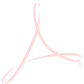 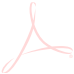 nebo  A) Licence   A) Licence   Cena bez DPH  1.  Licence – DC3 Docházka:  - 	aplikační server – DC3 (do 150 zaměstnanců)  21 750,-  2.   Import/Export z/do mzdového a personálního systému  DATACENTRUM 2 (DC2)   3.  Licence - Modul Plánování absencí   7 500,-  4.  Licence - Modul Pracovní kalendáře   9 000,-  6.  Licence - Generátor tiskových sestav   zdarma,-  Licence celkem  Licence celkem  38 250,-  Poskytnutá sleva 75 %  Poskytnutá sleva 75 %           28 687,-  Licence celkem po slevě  Licence celkem po slevě           9 562,-  B) Implementace docházkového systému DC3  Cena bez DPH  Předimplementační analýza (4 hodiny)  7 800,-  Implementace a nastavené systému dle analýzy (16 hodin)  22 400,-  Napojení na stávající přístupový systém (cca 4 hodiny)   5 600,-  Školení klíčových pracovníků (4 hodiny)  5 600,-   Práce celkem  41 400,-  Poskytnutá sleva            25 962,-  Implementace celkem  15 438,-  nebo  nebo  VÍCEPRÁCE  Ceny bez DPH  Konzultant   1 650,- Kč / hod. Programátor  1 950,- Kč / hod. Analytik  2 300,- Kč / hod. IT specialista  2 850,- Kč / hod. Cestovné – paušál Praha  850,- Kč Cestovné – mimo Prahu  13,- Kč / 1 km Servisní poplatky  čvrtletně bez DPH          - Systémová podpora      3 219,- Kč  